ФЕДЕРАЛЬНОЕ ГОСУДАРСТВЕННОЕ БЮДЖЕТНОЕ ОБРАЗОВАТЕЛЬНОЕ УЧРЕЖДЕНИЕ ВЫСШЕГО ОБРАЗОВАНИЯ«ДАГЕСТАНСКИЙ ГОСУДАРСТВЕННЫЙ МЕДИЦИНСКИЙ УНИВЕРСИТЕТ» МИНИСТЕРСТВА ЗДРАВООХРАНЕНИЯ РОССИЙСКОЙ ФЕДЕРАЦИИ ИНСТИТУТ ДОПОЛНИТЕЛЬНОГО ПРОФЕССИОНАЛЬНОГО ОБРАЗОВАНИЯ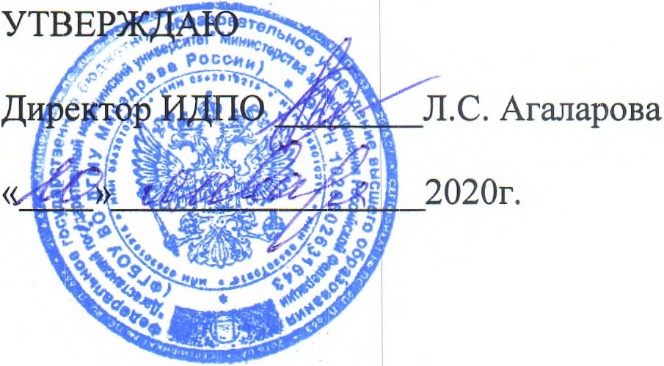 УЧЕБНЫЙ ПЛАНДОПОЛНИТЕЛЬНОЙ  ПРОФЕССИОНАЛЬНОЙ ПРОГРАММЫПОВЫШЕНИЯ КВАЛИФИКАЦИИ ВРАЧЕЙПО СПЕЦИАЛЬНОСТИ «ХИРУРГИЯ»Тема: «ХИРУРГИЯ»(СРОК ОСВОЕНИЯ 144  АКАДЕМИЧЕСКИХ ЧАСА)Учебный план дополнительной профессиональной программы повышения квалификации врачей по специальности «хирургия»ПК - промежуточный контроль.ТК - текущий контроль.№ п/пНаименование разделовВсегоЧасовЛек-цииСеми-нарыПракт. занятияФорма контроляРабочая программа учебного модуля «Фундаментальные дисциплины» 422-Топографическая анатомия и оперативная хирургия органов брюшной полости 422ПК1.Рабочая программа учебного модуля "Специальные дисциплины"10649 1839 Неотложная хирургия72351225зачетхирургические заболевания желудка8323ПКхирургические заболевания я кишечника и брыжейки11623ТПКхирургические заболевания печени и желчн. Путей11623ПКхирургические заболевания поджелуд. Железы10523ПКзаболевания  и повреждения сосудов8512ТПКзаболевания органов грудной клетки6312ТПКтравмы живота14626ПКтравмы грудной клетки633Плановая хирургия20848зачетХирургия печени и желчевыводящих путей6213ПКХирургия желудка и 12-перстной кишки211ПКХирургия грыж8422ПКХирургия легких и плевры4112ТПКГнойная хирургия14626зачетхирургическая инфекция4112ТПКхирургический сепсис633ПКпринципы лечения гн. Ран211ТПКгнойные послеоперацион-ные осложнения211ТПКРабочая программа учебного модуля "Смежные дисциплины"88Основы онкологии  44ПКХирургия органов эндокринной системы22ПККлиническая трансфузиология22ПК2Симуляционный курс14410Общая техника хирургических эндоскопических процедур514ТПК3.  Лапароскопическая холецистэктомия514ПКОстрый аппендицит211ТПКПрободная язва желудка и двенадцатиперстной кишки.211ПК                                                                  Итого: 13263 2049 Экзамен: 6Всего часов цикла:13863 2049